ICS 67.160.20Bu tadil, Türk Standardları Enstitüsü Gıda, Tarım ve Hayvancılık İhtisas Kuruluna bağlı TK15 Gıda ve Ziraat Teknik Komitesi’nce hazırlanmış ve TSE Teknik Kurulu’nun ….. tarihli toplantısında kabul edilerek yayımına karar verilmiştir.- Madde 2 “Atıf yapılan standardlar ve/veya dökümanlar çizelgesinden” aşağıdaki standartlar çıkartılmıştır.- Madde 2 “Atıf yapılan standardlar ve veya/ dökümanlar çizelgesine” aşağıdaki standartlar ilave edilmiştir.- Madde 4.3 Kimyasal özellikler aşağıdaki şekilde değiştirilmiştir. 4.3	Kimyasal özelliklerElma suyunun kimyasal özellikleri Çizelge 2'de verilen değerlere uygun olmalıdır.Çizelge 2 - Elmasuyunun kimyasal özellikleri- Standart metne “4.4 Mikrobiyolojik özellikler” maddesi eklenmiştir.. 4.4	Mikrobiyolojik özelliklerElma suyunun mikrobiyolojik özellikleri Çizelge 3'te verilen değerlere uygun olmalıdır.Çizelge 3 —Elmasuyunun mikrobiyolojik özellikleri- Madde 4.4 “Özellik, muayene ve deney madde numaraları” Madde numarası  ve Çizelge numarası ile birlikte aşağıdaki şekilde değiştirilmiştir. 4.5	Özellik, muayene ve deney madde numaralarıÖzellik, muayene ve deney  madde numaraları Çizelge 4’te verilmiştir.Çizelge 4 - Özellik, muayene ve deney madde numaralar- “Madde 5.3.2”Başlığı ile birlikte aşağıdaki şekilde değiştirilmiştir;5.3.2	Sorbik asit ve benzoik asit tayiniSorbik ve benzoik asit tayini, TS ISO 22855’e göre yapılır ve sonucun Madde 4.3’e uygun olup olmadığına bakılır.- “Madde 5.3.7” Başlığı ile birlikte aşağıdaki şekilde değiştirilmiştir;5.3.7	Mezofilik aerobik bakteri sayısı tayiniMezofilik aerobik bakteri tayini, TS EN ISO 4833-1’e göre yapılır ve sonucun Madde 4.4’e uygun olup olmadığına bakılır.- “Madde 5.3.8” Başlığı ile birlikte aşağıdaki şekilde değiştirilmiştir;5.3.8	Küf ve maya sayısı tayiniKüf ve maya tayini, TS ISO 21527-1’e göre yapılır ve sonucun Madde 4.4’e uygun olup olmadığına bakılır.- “Madde 5.3.9” Başlığı ile birlikte aşağıdaki şekilde değiştirilmiştir;5.3.9	Koliform bakteri (EMS) tayiniKoliform bakteri (EMS) tayini, TS ISO 4831’e göre yapılır ve sonucun Madde 4.4’e uygun olup olmadığına bakılır. - Madde 5.3.13“Kurşun tayini” aşağıdaki şekilde değiştirilmiştir. 5.3.13 Kurşun tayiniKurşun tayini, TS EN 15763’e göre yapılır ve sonucun Madde 4.3’e uygun olup olmadığına bakılır.- “Madde 5.3.14 Kalay tayini” standart metninden çıkartılmıştır.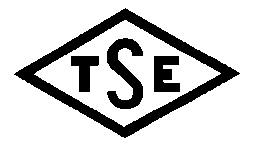 Sayfa 1/3TÜRK STANDARDITURKISH STANDARDTS 3633:2016tst T1:Elma suyuApplejuiceTS NoTürkçe adıİngilizce adıTS ISO 763*Meyve ve sebze mamulleri - Hidroklorik asitte çözünmeyen kül tayiniFruit and vegetable products - Determination of ash ınsoluble in hydrochoric acidTS 3631Vişne suyuSourcherry juice TS 6065 ISO 2447Meyve ve sebze mamulleri - Kalay muhtevası tayiniFruit and vegetable products -  Determination of tin contentTS 6182Meyve, sebze ve mamulleri - Kurşun miktarı tayini alevsiz atomik absorpsiyon spektrometrik metotFruits, Vegetables and Derived Products-Determination of Lead Content-Flameless Atomic Absorption Spectrometric MethodTS EN 12147Meyve ve sebze suları - Titre edilebilir asiditenin tayiniFruit and vegetable juices - Determination of titratable acidityTS NoTürkçe adıİngilizce adıTS ISO 4831Gıda ve hayvan yemleri mikrobiyolojisi - Koliformların tespiti ve sayımı için yatay yöntem - En muhtemel sayı tekniğiMicrobiology of food and animal feeding stuffs - Horizontal method for the detection and enumeration of coliforms - Most probable number techniqueTS EN ISO 4833-1Gıda zinciri mikrobiyolojisi - Mikroorganizmaların sayımı için yatay yöntem - Bölüm 1: Dökme plak tekniğiyle 30°C’ta koloni sayımıMicrobiology of the food chain - Horizontal method for the enumeration of microorganisms - Part 1: Colony count at 30 degrees C by the pour plate techniqueTS EN 15763Gıdalar - Eser elementlerin tayini - Basınç altında parçalama işleminden sonra arsenik, kurşun, kadmiyum ve civanın indüktif çift plazma kütle spektometri uygulaması (ICP-MS) ile tayiniFoodstuffs - Determination of trace elements - Determination of arsenic,cadmium, mercury and lead in foodstuffs by inductively coupled plasma mass spectrometry (ICP-MS) after pressure digestionTS ISO 21527-1Gıda ve hayvan yemleri mikrobiyolojisi - Maya ve küflerin sayımı için yatay yöntem - Bölüm 1: Su aktivitesi 0,95'ten yüksek olan ürünlerde koloni sayım tekniğiMicrobiology of food and animal feeding stuffs - Horizontal method for the enumeration of yeasts and moulds - Part 1: Colony count technique in products with water activity greater than 0,95TS ISO 22855* Meyve ve sebze ürünleri - Benzoik asit ve sorbik asit derişimlerinin tayini -Yüksek performanslı sıvı kromatografi yöntemiFruit and vegetable products - Determination of benzoic acid and sorbic acid concentrations - High performance liquid chromatography methodÖzellikDeğerSuda çözünür kuru madde (refraktometrik), %(m/m), en az*11,2Laktik asit, g/L, en çok0,5Uçucu asit, (asetik asit cinsinden) g/L, en çok0,4Etil alkol, g/L, en çok3,0HMF (Hidroksimetilfurfural) mg/L, en çok20Sorbik ve benzoik asitBulunmamalıİndirgen şeker, %(m/m), en az3,5Sakaroz, %(m/m), en çok30Patulin, µg/kg, en çok50,0Meyve oranı %(v/v) , en az100Kurşun, mg/kg, en çok0,05* 20/20 oC’taki suya karşılık minimum relatif yoğunluk hesaplanır.* 20/20 oC’taki suya karşılık minimum relatif yoğunluk hesaplanır.ÖzellikncmMMezofilik aerobik bakteri (kob/mL)**521,0 x 1021,0 x 104Küf ve maya (kob/mL)**521,0 x 1011,0 x 103Koliform bakteri (adet/mL)*50<3<3n: analize alınacak numune sayısı, c: “M” değeri taşıyabilecek en fazla numune sayısı, m: (n-c) sayıdaki numunede bulunabilecek en fazla değer, M: “c” sayıdaki numunede bulunabilecek en fazla değeridir.* En muhtemel sayı tablosuna göre (adet/mL)** kob: koloni oluşturan birimn: analize alınacak numune sayısı, c: “M” değeri taşıyabilecek en fazla numune sayısı, m: (n-c) sayıdaki numunede bulunabilecek en fazla değer, M: “c” sayıdaki numunede bulunabilecek en fazla değeridir.* En muhtemel sayı tablosuna göre (adet/mL)** kob: koloni oluşturan birimn: analize alınacak numune sayısı, c: “M” değeri taşıyabilecek en fazla numune sayısı, m: (n-c) sayıdaki numunede bulunabilecek en fazla değer, M: “c” sayıdaki numunede bulunabilecek en fazla değeridir.* En muhtemel sayı tablosuna göre (adet/mL)** kob: koloni oluşturan birimn: analize alınacak numune sayısı, c: “M” değeri taşıyabilecek en fazla numune sayısı, m: (n-c) sayıdaki numunede bulunabilecek en fazla değer, M: “c” sayıdaki numunede bulunabilecek en fazla değeridir.* En muhtemel sayı tablosuna göre (adet/mL)** kob: koloni oluşturan birimn: analize alınacak numune sayısı, c: “M” değeri taşıyabilecek en fazla numune sayısı, m: (n-c) sayıdaki numunede bulunabilecek en fazla değer, M: “c” sayıdaki numunede bulunabilecek en fazla değeridir.* En muhtemel sayı tablosuna göre (adet/mL)** kob: koloni oluşturan birimÖzellikÖzellik madde no.Muayene ve deney madde no.Ambalaj ve işaretleme6.1 ve 6.25.2.1Duyusal ve fiziksel4.25.2.2Tip4.15.2.2Suda çözünür kuru madde4.35.3.1Sorbik  asit ve benzoik asit4.35.3.2Laktik asit4.35.3.3Uçucu asit 4.35.3.4HMF4.35.3.5Etil alkol4.35.3.6Mezofilik aerobik bakteri4.45.3.7Küf ve maya4.45.3.8Koliform bakteri4.45.3.9İndirgen şeker4.35.3.10Sakkaroz4.35.3.10Patulin4.35.3.11Meyve oranı4.35.3.12Kurşun4.35.3.13Dolum oranı 4.25.3.15